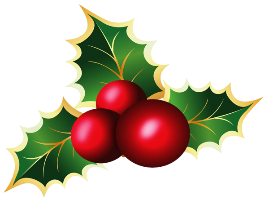 Samæfingar hjá Parkour & krílum Jólin 2015 hjá GerpluKríli  Sunnudaginn 20. Desember hefðbundin tímiSunnudagurinn 27. Desember iðkendur í tíma kl.9:00 & 10.00 sameinast í tíma kl. 10:00-11:00, iðkendur í tíma kl. 11:00 & 12:00 sameinast í tíma kl. 11:00-12:00 þennan dag.  Pakourk eldir & yngriÞriðjudaginn 22. Desember kl. 18:30-20:00Þriðjudaginn 29. Desember kl. 18:30-20:00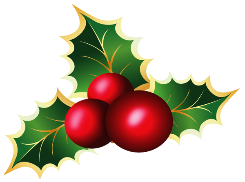 Starfsfólk Gerplu óskar ykkur gleðilegra jóla og þakkar samstarfið á árinu sem er að líða!